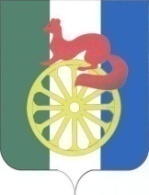 АДМИНИСТРАЦИЯ ГОРОДА БАРАБИНСКА БАРАБИНСКОГО РАЙОНА НОВОСИБИРСКОЙ ОБЛАСТИПОСТАНОВЛЕНИЕ  10.08.2015  № 612Об утверждении Порядка проведения и критерии оценки эффективности реализации муниципальных программгорода Барабинска Барабинского района Новосибирской областиВ соответствии с бюджетным законодательством Российской Федерации
и в целях обеспечения эффективного функционирования системы программно-целевого управления,ПОСТАНОВЛЯЮ:1. Утвердить прилагаемый Порядок проведения и критерии оценки эффективности реализации муниципальных программ города Барабинска Барабинского района Новосибирской области.2. Опубликовать настоящее постановление в средствах массовой информации и разместить на официальном сайте администрации города Барабинска администрация-барабинска.рф.3. Контроль за выполнением настоящего постановления возложить на заместителя главы администрации Суслова Е.В.Глава администрации                                                                          М.А. Овсянников                                                                                                        Утвержден постановлением администрациигорода Барабинска Барабинскогорайона Новосибирской области                                                                          от 10.08.2015  № 612  Порядокпроведения и критерии оценки эффективностиреализации муниципальных программ города БарабинскаБарабинского района Новосибирской областиПорядок проведения и критерии оценки эффективности реализации муниципальных программ определяют правила разработки и методику оценки эффективности реализации муниципальных программ, которая позволяет определить степень достижения целей и задач муниципальных программ в зависимости от конечных результатов. Оценка эффективности реализации муниципальных программ разрабатывается администрацией города Барабинска Барабинского района Новосибирской области (далее – администрацией) с учетом специфики муниципальных программ.  Оценка эффективности реализации муниципальных программ осуществляется администрацией по итогам их исполнения за отчетный финансовый год и в целом после завершения реализации муниципальных программ по следующим критериям: а) степень достижения за отчетный период запланированных значений целевых индикаторов; б) степень выполнения мероприятий муниципальных программ; в) уровень финансирования за отчетный период мероприятий муниципальных программ от запланированных объёмов. Оценка эффективности реализации муниципальных программ производится путем сравнения фактически достигнутых в результате реализации муниципальных программ:          индикаторов и показателей с запланированными;фактического выполнения мероприятий муниципальных программ с запланированными;сравнения фактического объёма финансирования мероприятий муниципальных программ с запланированным. На основе проведенной оценки эффективности реализации каждой муниципальной программы могут быть сделаны следующие выводы: эффективность реализации муниципальной программы снизилась; эффективность реализации муниципальной программы находится на прежнем уровне;эффективность реализации муниципальной программы повысилась.Разработчик каждой муниципальной программы (разработчик программы) по итогам отчётного года осуществляет подготовку годового отчёта о ходе и результатах реализации муниципальной программы, а также проводит оценку эффективности реализации программы.Разработчик в срок:1. До 1 апреля года, следующего за отчётным, направляет годовой отчёт и результаты проведённой оценки эффективности главе администрации города Барабинска на рассмотрение.2. До 15 апреля года, следующего за отчётным, размещает годовой отчёт и результаты проведённой оценки эффективности на официальном сайте администрации в информационно-телекоммуникационной сети Интернет.По результатам оценки эффективности реализации программы главой администрации может быть принято решение о необходимости прекращения реализации или об изменении, начиная с очередного финансового года, ранее утверждённой программы, в том числе необходимости изменения объёма бюджетных ассигнований на финансовое обеспечение реализации программы.